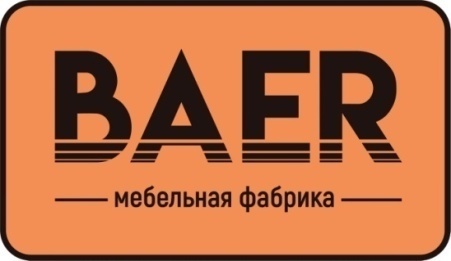 Шкаф универсальный «МАЛЬМ»800*1800*500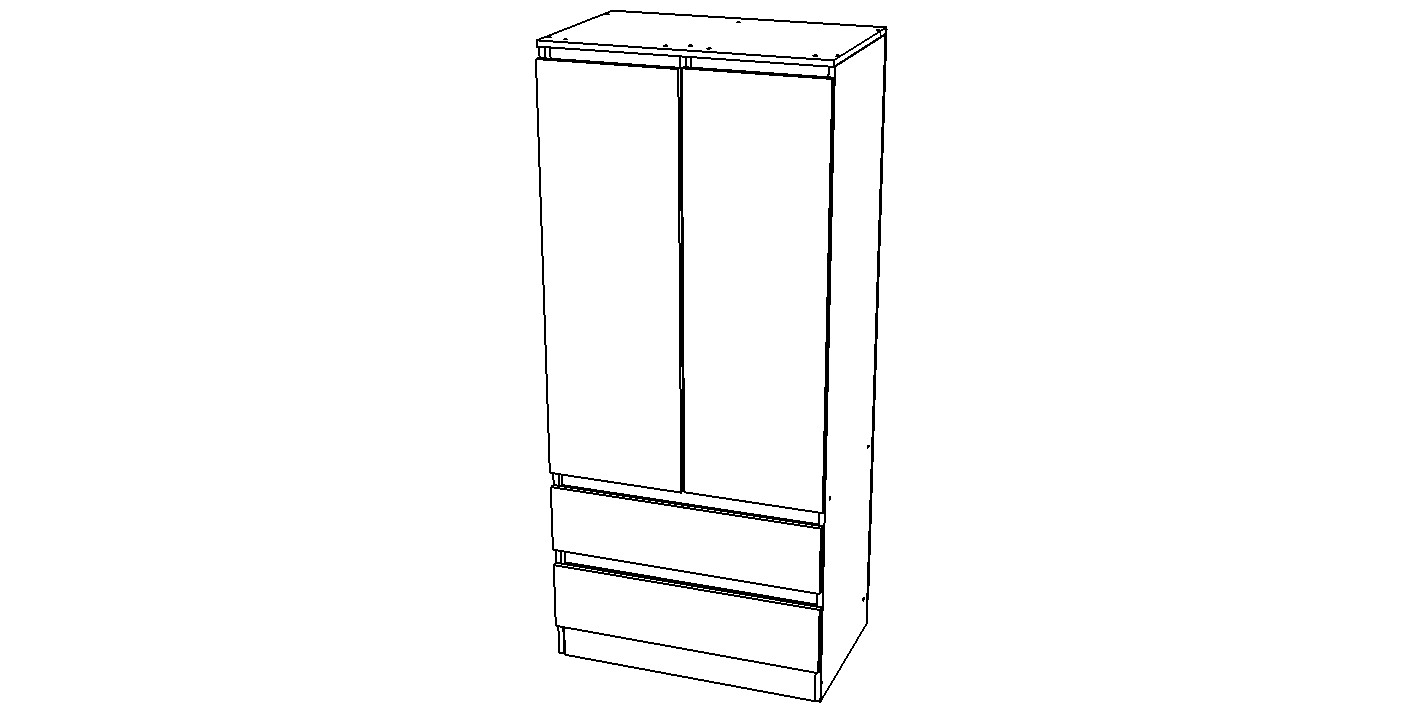 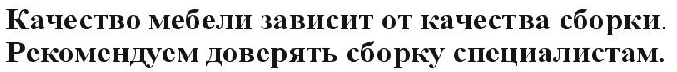 Общие положения                                                                                                     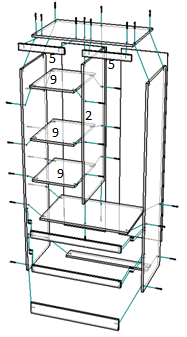 - Прежде чем начать сборку изделия, внимательно изучите настоящую инструкцию.- Сборку изделия необходимо проводить согласно схемы сборки, указанных на рисунках, проверить комплектацию фурнитуры.- Изделия следует собирать на ровном полу, покрытом тканью или бумагой, для работы необходимо иметь молоток, деревянный брусок, обёрнутый тканью, отвёртки (плоскую и крестовидную) угольник на 90 градусов, рулетку.- Перед началом сборки ознакомьтесь с назначением каждой детали по рисункам. - Все изделия набора выполнены из щитовых деталей:стенок горизонтальных, стенок вертикальных, дверей и полок- Изделия собирают по схеме:       - сборка каркаса из горизонтальных (крышек, вязок) и стенок вертикальных с креплением     стенок задних (ЛДВП);       - навеска дверей и крепление ручек;       - установка кронштейнов, полкодержателей, штангодержателей и размещение на них соответственно полок и штанг;       - сборка и установка ящиков.            Шурупами 3,5*16 привернуть в наметки, направляющие к детали 1 колесиком вперед. Прибить гвоздями подпятники к боковине. Вставить шкант 8*30 в отверстия детали 1. Евровинтами скрепить детали 1, 3, 4 и 10 предварительно установив планки 6 на шканты (рис 1). 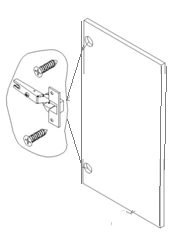 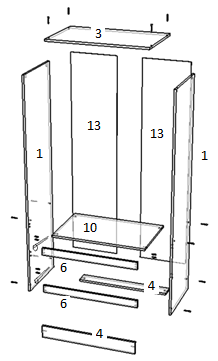 Евровинтами скрепить детали 2, 5 и 9 как показано на рис. 2.Прибить ХДФ к тыльной стороне каркаса предварительно изменив диагональ, она должна быть одинаковой.Ввернуть шток эксцентрика в деталь 12. Шурупами 4*45 скрепить детали 7 и 8. Детали 7 и 12 скрепить замком эксцентрика. Вставить ХДФ 14 в пропил фасада и прибить гвоздями к деталям 7 и 8 предварительно измерив диагональ. Шурупами 3,5*16 привернуть направляющие к детали 7 колесиком назад как показано на рис. 3. Установить ящики на направляющии привернутые к боковинам .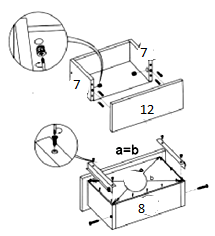 Шурупами 3,5*16 привернуть петли к детали 11 и к детали 1 готовые наметки.Установить заглушки на видимые евровинты.№детальразмерКол-во1Боковина 1784*48022Боковина 1238*48013Крышка 804*50014Цоколь 100*76825Планка 55*37626Планка 60*76827Ящик бок120*40048Ящик 120*71029Вязка 376*480310Вязка 768*480111Фасад 1226*396212Фасад 167*796213ХДФ1710*395214ХДФ740*4052ФурнитураФурнитураФурнитура1Направляющии 400 роликовые2 шт.2Петля накладная4 шт.3Эксцентрик 8 компл.4Евровинт 32 шт.5Заглушка 20 шт.6Ключ 1 шт.7Гвозди 120 шт.8Шуруп 3,5*1656 шт.9Шуруп 4*458 шт.10Подпятник 4 шт.11Шкант 8*308 шт.12Скалка овал 371 мм1 шт.13Скалкодержатель 2 шт.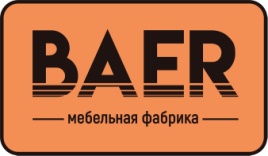 Дата выпуска – 2022 год. Срок службы – 5 лет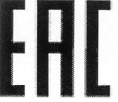 Гарантийный срок эксплуатации – 24 мес.Произведено в России.ИзготовительМФ BAERМебель для жилых и общих комнат 